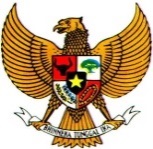 BUPATI  FAKFAKSURAT PERNYATAAN TANGGUNG JAWAB MUTLAKNomor : …………………………………………..Yang bertandatangan dibawah ini : Nama 	: UNTUNG TAMSIL, S.Sos. M.SiJabatan	: BUPATI FAKFAKDengan ini menyatakan bahwa :Nama	: NIP	:Pangkat	:Jabatan	:Saya menjamin dan bertanggung jawab untuk mengikutkan Pelatihan Struktural Kepemimpinan Administrator setelah diangkat dalam Jabatan Pimpinan Tinggi Pratama sesuai dengan ketentuan peraturan perundang-undangan yang berlaku.Demikian surat pernyataan ini dibuat dengan sesungguhnya dan sebenar-benarnya untuk dapat dipergunakan sebagaimana mestinya.                                                                       Fakfak, …...............................  2022                                                                        BUPATI FAKFAK,	        UNTUNG TAMSIL, S.Sos, M.Si 